Mr. Kish_Engineering Syllabus        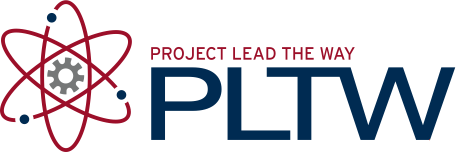 Needed Materials for class: Pencils and erasers (must be kept in binder)2” 3 ring binder (portfolio) with clear front and side cover for title pages/labelsNotebook with lined and graph paperA functioning email address that is current and appropriate for school use. Grading Break Down*Grading is based upon a points system.  Each class item is given a point value (weight) that represents its time/knowledge/difficulty rating for the class.  All points are added to represent the cumulative grade out of the total possible points.  Below is an estimated points breakdown: Daily classroom Attitude and Effort- 10%Worksheets and handouts/ pre-design work/Sketching- 25%Projects- 25%Portfolio- 10%Tests and Quizzes- 20%Homework-10%Attitude and EffortYou will be graded weekly on your attitude and effort in the classroom:  Appropriate behavior, neatness/clean-up of work area, attention/behavior during presentations, focused on current class work, not distracting/harassing others, portfolio organization, proper use of tools/equipment, safety, no foul language, etc..PortfolioEveryone will be required to keep a portfolio for all classwork completed.  Portfolio must be organized chronologically, neatly kept (no hanging papers), labeled with name and class. The portfolio will contain:Engineering notebookAll handouts: note sheets, worksheets, , research	Pre planning worksheets and research documentationFinal Designs, Project Prints, Graded work	Portfolio must be neat and organized chronologically * Your Portfolio will be graded at regular intervals, (finished project or at the end of each progress period). Points will be deducted if any of the above listed items are not found in your portfolio entry.Worksheets/Activity Sheets/ SketchesActivity sheets will be used to deliver criteria and constraints for activities and will also include open sections for questions/answers/sketches/ values/measurements. All conclusion questions must always be answered May be submitted either via paper or paperless methods depending upon instructor’s request. We will be attempting a “less-paper” class this year using the PLTW-LMS system You must hand in all activities; I do not allow zeros or incompletes!!You may hand in work late for partial creditYou may resubmit work with corrections and receive partial credit restoredTo resubmit work you must write the correct answers on a separate sheet of paper, staple to original, place a sticky note with “resubmit” written on it and place it in the grading folder. Weekly sketches must show significant effort and will not be accepted if you are doing it before classProjectsLarge/Lengthy activities will be considered projectsProjects will have a significantly higher point value than daily activitiesProjects are generally open-ended and require the application of recently learned materials in class.  “Prove it projects” (prove that you know the material well enough to apply it to your own specific project with minimal support). TestsWill take place at the end of each unit of studyThere is a midterm and a final exam.  They are worth 15% of you yearlong grade.  Study!!!!!!Test correction are accepted for additional points.  See #6 in Worksheets sectionThe final exam will determine if you are eligible to receive college credit for this course, along with your yearlong class grade.  Study!!!HomeworkWill be assigned.  This is an honors course Is not accepted lateCompletion of activities may be assigned for homeworkLate completion will be penalizedSketches will be assigned for homework